Rys. 15 Stół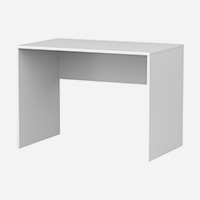 Wymiary:Długość – 100 cmSzerokość – 60 cmWysokość – 75 cmSzerokość panelu maskującego  - 25 cm